Eléments de corrections des Olympiades de 4ème – Session 2018Exercice 1 : On constate que la décimale numéro  (avec  entier) est , la décimale numéro  (avec  entier) est , la décimale numéro  (avec  entier) est .Comme  est de la forme , on en déduit que la 52ème décimale est . La période est composée de 6 chiffres (. Comme  est de la forme , on en déduit que la 100ème décimale est . La période est composée de 3 chiffres (, avec un décalage au début. On constate que la décimale numéro  (avec  entier supérieur ou égal à ) est , la décimale numéro  (avec  entier supérieur ou égal à ) est , la décimale numéro (avec  entier supérieur ou égal à ) est .Comme  est de la forme  on en déduit que la 1000ème décimale est . On peut obtenir la période sous forme de nombre entier en calculant On a alors  Le chiffre des unités de la période  multiplié par 7 vaut donc . On regarde la table de , le seul multiple qui finit par un  est , donc le chiffre des unités de  est un Exercice 2 : Parmi les 2019 codes possibles, le premier chiffre peut prendre la valeur 0, 1 ou 2. Parmi les nombres dont le nombre des milliers est 0, on peut en dénombrer . Parmi les nombres dont le nombre des milliers est 1, on peut en dénombrer . Parmi les nombres dont le nombre des milliers est 2, on peut en dénombrer . Au total, on compte 1014 codes.On remarque que le nombre formé par les chiffres des centaines et des milliers ne peut être que pair et entre 00 et 20.  Les différents codes possibles seraient 0402 ou 0804 ou 1005 ou 1407. Comme les quatre chiffres doivent être différents, on élimine les trois premiers et le bon code est donc 1407. Exercice 3 : A l’aide du théorème de Thalès (ou théorème des milieux), on peut prouver sur les « points » sur la droite centrale sont séparés de 2 cm. De la même manière, on peut prouver sur les « points » sur la droite du haut sont séparés de 4 cm. Ainsi, l’aire grisée est l’aire du grand trapèze à laquelle on soustrait les 4 triangles blancs du haut, soit  Exercice 4 : La fourmi 1 parcourt 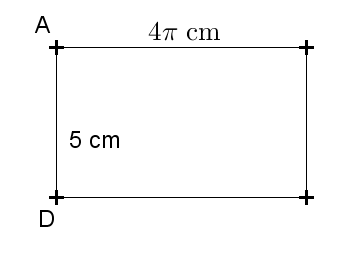 La fourmi 2 parcourt La fourmi 2 a donc parcouru le chemin le plus court.a. On se place sur le patron du cylindre : la fourmi 2 parcourt deux  fois la diagonale, donc une distance Pendant ce temps la fourmi 1 parcourt la même distance, qui n’est pas un multiple de , Donc la fourmi 1 ne rencontrera pas la fourmi 2 lors de son premier retour. b. Au bout de aller-retours, la fourmi 2 aura parcouru la distance La fourmi 1 aura parcouru la même distance. On cherche si c’est un multiple de On cherche  tel que  ou encore  ce qui est impossible car  est irrationnel. 